                                           FICHE D’INSCRIPTION AU RESTAURANT SCOLAIRE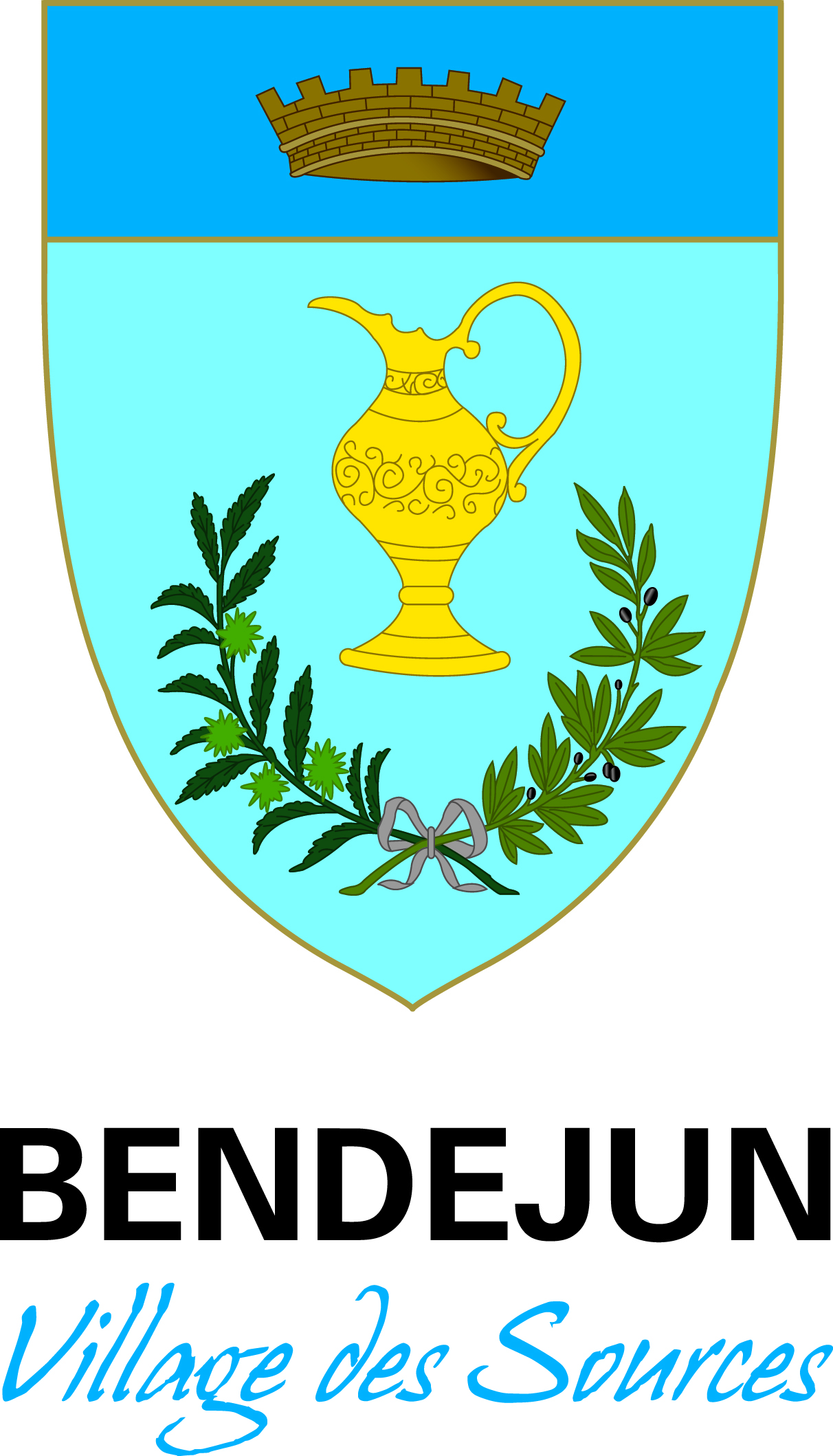 COMMUNE DE BENDEJUN	20     / 20Famille (responsables) :Nom,Prénom :………………………………………………………………………………………………………………………….Adresse :………………………………………………………………………………………………………………………………….………………………………………………………………………………………………………………………………………………..Téléphone :……………………………………………………………………………………………………………………………..Enfants concernés :Nom, Prénom et classe des enfants ……………………………………………………………………………………………………………………………………PAI (allergies alimentaires)	OUI……………………………………………………………………………………………………………………………………PAI (allergies alimentaires)	OUI……………………………………………………………………………………………………………………………………PAI (allergies alimentaires)	OUIPériodes concernées :Préciser dans le tableau ci-dessous la périodicité souhaitéePersonne à prévenir :Nom……………………………………………………………….Prénom……………………………………………………………Adresse……………………………………………………………………………………………………………………………………Téléphone fixe……………………………………………….Téléphone portable…………………………………………Docteur………………………………………………………….Tel…………………………………………………………………..Pièces à fournir : Règlement intérieur signé.Je soussigné…………………………………………………………………………………………………déclare(nt) inscrire le ou les enfants désignés ci-dessus au restaurant scolaire.Fait à……………………………………………..le…………………………………………………………………………………………Signature(s)LUNDIMARDIJEUDIVENDREDI